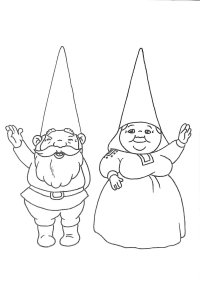 Zoek de kabouter….1  met een schepnetje en een vlinder in zijn handNoem 3 vlinders die je in de tuin kan zien 1……………………..2…………………………3…………………………….Bestaan er in Nederland ook blauwe vlinders?2 met een vogel en eiHoe heet de vogel die de kabouter in zijn hand heeft?In welke maand leggen vogels hun ei?3 met mandje en geplukte groentenWelke plant zie je hier die de kabouter zou kunnen gebruiken voor bv soep of stamppot?4 met een knaagdiertjeWat voor diertje heeft deze kabouter vast? Wat eet zo’n beestje?5 met een bos bloemen in meerdere kleurenWat voor kleuren zitten er in de bos bloemen?Wat voor kleur heeft een klaproos………..Wat voor kleur een korenbloem………………..6 vrouw met 1 bloemIn de zomer groeien bloemetjes in het gras met dezelfde kleur in grasveldenDeze bloempjes hebben de bijnaam meizoentje. Welke bloemetje bedoelen we?7 met bos gele bloemenIn Nederland worden heel veel bloemen/bloembollen gekweekt. De allerbekendste bloem van Nederland die veel in het buitenland verkocht wordt is de bloem die de kabouter in zijn hand heeft. De …………..Welke bloemen ken je nog meer die uit een bol groeien?8  met een glas in zijn handWat groeit er hier in de zomer op de akker waar je bier van kan maken?9  met paddenstoelHoe heet de paddenstoel die de kabouter vast heeft?Welke paddenstoelen kan je in de winkel kopen om lekker te eten?10 met lieveheersbeestjeHoeveel stippen heeft het lieveheersbeestje?Hebben alle lieveheersbeestjes evenveel stippen?11 met een diertje op zijn neus Wat zit er op de neus van deze kabouter?
Eigenlijk is dit een babydiertje….hoe heet het volwassen dier?12 met een dier rond zijn nekWees niet bang, deze dieren komen hier in het park niet voor. Wel andere dieren die door dit dier gegeten worden. Hoe heten de dieren die een lekker maaltje voor dit dier zijn?13 met een ‘landbouw’huisdierSoms lopen deze dieren vrij rond over een erf of in een tuin. Maar meestal zitten ze in een hok. Hoe heet het gebouwtje in het park waar deze kabouter bij staat?14 met een mandje met vruchtenDeze kabouter staat onder een boom waar je de zaden van kan eten.  Het hulsje wat er omheen zit is de eigenlijke vrucht. Wat is de naam van de boom waar deze kabouter onder staat? 